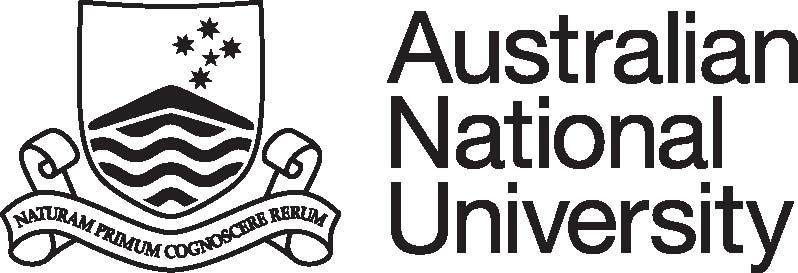 Position DescriptionCollege/Division:ANU College of Asia and the Pacific (CAP)Faculty/School/Centre: Coral Bell School of Asia-Pacific AffairsDepartment/Unit: Strategic and Defence Studies Centre (SDSC)Position Title: Research FellowClassification:Level BPosition No:Responsible to:Director AARCNumber of positions that report to this role:NilDelegation(s) Assigned:NilPURPOSE STATEMENT:The ANU College of Asia and the Pacific leads intellectual engagement with the Asia-Pacific region through research, teaching and contributions to public debate, and seeks to set the international standard for scholarship concerning the region.The Coral Bell School of Asia Pacific Affairs forms part of the ANU College of Asia and the Pacific and is dedicated to advancing analysis and understanding of the international, political, societal, and strategic affairs of Asia and the Pacific. The School is constituted by five academic operational areas: Asia-Pacific College of Diplomacy; International Relations; Political and Social Change; State, Society and Governance in Melanesia; and Strategic and Defence Studies Centre.The Strategic and Defence Studies Centre (SDSC) is the leading Australian university research centre on strategic studies. This position will play a key role in supporting the strategic goals of the SDSC in providing world-class research, education, and engagement in public and policy debates.The Australian Army Research Centre (AARC) is nested within Future Land Warfare Branch (FLW) of Army Headquarters (AHQ) in Russell Offices, Canberra. The AARC has a remit to conduct research and debate on the profession of arms with a view to preparing Army for the future.KEY ACCOUNTABILITY AREAS:The Research Fellows will work with the Australian Army Research Centre (AARC), Defence, SDSC, School, College and University colleagues to deliver key strategic outcomes in research, outreach and education. In doing so they will provide an active contribution to the Defence and University intellectual communities, with the potential to influence Army and Defence decision making. This relationship demonstrates and supports one of the key objectives of the ANU strategic plan 2017-2021in broadening research in concert with government departments. Demonstrated excellence in published research is expected in this role. The Research Fellow reports to the Head of SDSC and is responsible to the Director of the AARC – a body with a remit for thought leadership on the use of military land power in the context of the wider responsibilities assigned to the Australian Defence Force.Position Dimension & Relationships: The Research Fellow positions will be required to establish connections between the AARC, Defence, SDSC and the University to deliver key strategic outcomes, and contribute to the debate on the future capacity required for Australia’s defence. Demonstrated excellence in published research is expected in this role.Working in the AARC, the successful candidate must be an Australian citizen and able and willing to obtain and maintain a minimum Department of Defence Baseline (FOUO/Restricted) security clearance.   Two Fellows are sought as follows:Future StrategistDefence EconomistThe Future Strategist Fellow will work closely with Army on reinforcing Army’s intellectual and conceptual strengths as part of the Joint Future Force to:strengthen Army’s intellectual foundations and position within the specified Strategic Guidance; andanalyse appropriate roles for Army in the provision of military response options for Government.The Defence Economist Fellow will work closely with Army to analyse future capability and investment in the land force within a Joint Future Force context. This role will also explore the ability of the national support base to support and develop economically viable and competitive capabilities in the future force post-2030. Role Statement:The key duties of a Fellow may include:Undertake and publish research in Strategic and Defence Studies.Contribute to public and/or policy debates on land power policy issues, particularly relating to strategy and futures, and military economy.Support research and other activities.Develop AARC’s and SDSC's relations with external stakeholders.Advise Senior Leaders within Defence as required.  Conduct other duties as consistent with the classification of the position.Comply with all ANU policies and procedures, and in particular those relating to work health and safety and equal opportunity. Comply with APS Code of Conduct, Defence Values, and mandatory Work Health and Safety requirementsSkill base:A Level B academic will be able to undertake independent research in his or her discipline or related area. In research and/or scholarship a Level B academic will make an independent contribution through professional practice and expertise and coordinate and/or lead the activities of other staff, as appropriate to the discipline.A Level B academic will normally contribute to engage in independent scholarship and/or research and/or professional activities appropriate to his or her profession or discipline. He or she will normally undertake administration primarily relating to his or her activities at the institution and may be required to perform the full academic responsibilities of and related administration for the coordination of an award program of the institution.SELECTION CRITERIA:LEVEL B: Research FellowThe Future Strategist will require a PhD in either Strategic Policy, Strategic Futures, Diplomatic/History or related field(s); and the Defence Economist will require a PhD in Economic Analysis or Military/Industrial Capabilities Analysis or related field(s). Record of published research in a relevant field (eg. strategic futurist or military economist), and the ability to communicate that research to non-academic audiences.Preparedness to work in Defence in order to undertake specified research topics and shorter term tasks.The demonstrated potential to develop and engage in collaborative research projects.Clear capacity to lead, manage and mentor more junior staff, researchers and military members in both the SDSC and Defence.Capacity and willingness to undertake administrative duties appropriate to the level of appointment.A demonstrated understanding of equal opportunity principles and policies and a commitment to their application in a university context, and abide by the APS Code of Conduct, Defence Values, and mandatory Work Health and Safety requirements.https://services.anu.edu.au/human-resources/respect-inclusion/essential-eeo-criteria-for-academic-staff SELECTION CRITERIA:LEVEL B: Research FellowThe Future Strategist will require a PhD in either Strategic Policy, Strategic Futures, Diplomatic/History or related field(s); and the Defence Economist will require a PhD in Economic Analysis or Military/Industrial Capabilities Analysis or related field(s). Record of published research in a relevant field (eg. strategic futurist or military economist), and the ability to communicate that research to non-academic audiences.Preparedness to work in Defence in order to undertake specified research topics and shorter term tasks.The demonstrated potential to develop and engage in collaborative research projects.Clear capacity to lead, manage and mentor more junior staff, researchers and military members in both the SDSC and Defence.Capacity and willingness to undertake administrative duties appropriate to the level of appointment.A demonstrated understanding of equal opportunity principles and policies and a commitment to their application in a university context, and abide by the APS Code of Conduct, Defence Values, and mandatory Work Health and Safety requirements.https://services.anu.edu.au/human-resources/respect-inclusion/essential-eeo-criteria-for-academic-staff SELECTION CRITERIA:LEVEL B: Research FellowThe Future Strategist will require a PhD in either Strategic Policy, Strategic Futures, Diplomatic/History or related field(s); and the Defence Economist will require a PhD in Economic Analysis or Military/Industrial Capabilities Analysis or related field(s). Record of published research in a relevant field (eg. strategic futurist or military economist), and the ability to communicate that research to non-academic audiences.Preparedness to work in Defence in order to undertake specified research topics and shorter term tasks.The demonstrated potential to develop and engage in collaborative research projects.Clear capacity to lead, manage and mentor more junior staff, researchers and military members in both the SDSC and Defence.Capacity and willingness to undertake administrative duties appropriate to the level of appointment.A demonstrated understanding of equal opportunity principles and policies and a commitment to their application in a university context, and abide by the APS Code of Conduct, Defence Values, and mandatory Work Health and Safety requirements.https://services.anu.edu.au/human-resources/respect-inclusion/essential-eeo-criteria-for-academic-staff SELECTION CRITERIA:LEVEL B: Research FellowThe Future Strategist will require a PhD in either Strategic Policy, Strategic Futures, Diplomatic/History or related field(s); and the Defence Economist will require a PhD in Economic Analysis or Military/Industrial Capabilities Analysis or related field(s). Record of published research in a relevant field (eg. strategic futurist or military economist), and the ability to communicate that research to non-academic audiences.Preparedness to work in Defence in order to undertake specified research topics and shorter term tasks.The demonstrated potential to develop and engage in collaborative research projects.Clear capacity to lead, manage and mentor more junior staff, researchers and military members in both the SDSC and Defence.Capacity and willingness to undertake administrative duties appropriate to the level of appointment.A demonstrated understanding of equal opportunity principles and policies and a commitment to their application in a university context, and abide by the APS Code of Conduct, Defence Values, and mandatory Work Health and Safety requirements.https://services.anu.edu.au/human-resources/respect-inclusion/essential-eeo-criteria-for-academic-staff Supervisor/Delegate Signature:Date:Printed Name:Uni ID:Supervisor/Delegate Signature:Date:Printed Name:Uni ID:References:Academic Minimum Standards